NATURE HIKE SCAVENGER HUNT WORKSHEETFind as many of the items below as you can in 5 minutes or just try to find as many items as you can before you leave the woods.  Cross off any of the items you see when you are on your Hike. You can use this list or make your own. HAVE FUN! Score 1 point for each one your team collects!Leaf			Rock		Pinecone       Weed or Flower	     Stick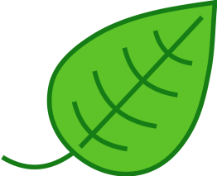 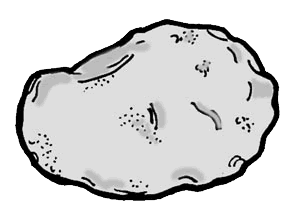 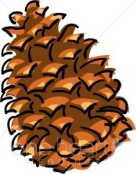 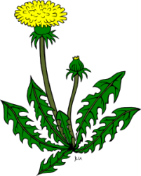 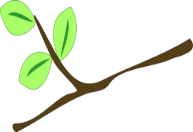 Acron                   Fallen Tree			Squirrel		Plants		Chipmunk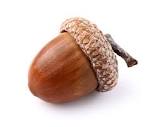 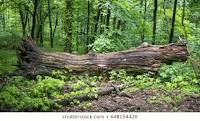 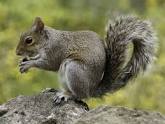 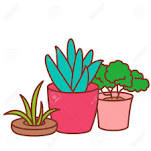 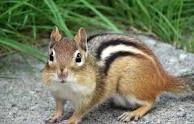                 					Trash or something 						You do not see in the	Bird		Creek			woods			 Poison Ivy       Gopher Hole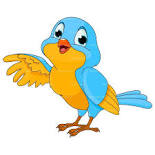 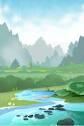 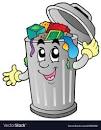 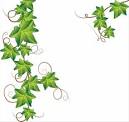 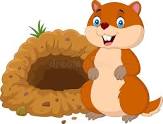     Deer Tracks         Tree Stand	        Deer Trail                    Deer                        Sun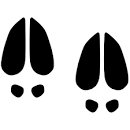 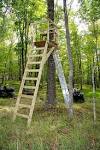 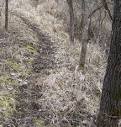 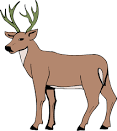 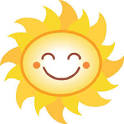 